ленточный конвейерLink: Галерея       Получить цены и поддержки Ленточный конвейер является оборудованием для непрерывного перемещения материалы. Он работает под силой трения. Данное оборудование не только компоненты для перемещения материала, но и компоненты для передачи силы. Свяжитесь с нашим менеджером продажи онлайн или отправите email до david@kefidinc.com.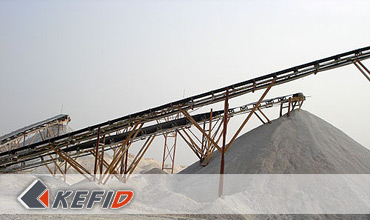 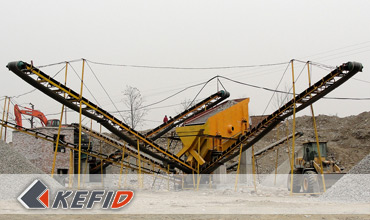 Главные особенностихарактеризуется большим количеством перевозки, простой конструкцией, удобным ремонтом, стандартизацией узлов и меньше шума.Примененияленточный конвейер широко используется в химической промышленности, угольной, металлургии, горнодобывающей промышленности, производстве стройматериалов и другие.Ленточный конвейер применяется в сфере окружающей температуры 20℃ минус до 40 ℃ плюс. Температура материалов не выше чем 50℃, объемная плотность 0.5-2.5 t/m³для разнообразный сыпучих материалов, и также можно перевозить комплектные товары.
 Технические параметрыПримечание: Любые изменения технических данных o ленточный конвейер не должно быть сообщено дополнительно.Наша группа продажКонтактыШирина
ленты(mm)Длина ленты (m) / Мощность (kW)Длина ленты (m) / Мощность (kW)Длина ленты (m) / Мощность (kW)Скорость
движения
ленты (m/s)Производительность (t/h)500≤12/312-20/4-5.520-30/5.5-7.51.3-1.645-100650≤12/412-20/5.520-30/7.5-111.3-1.670-120800≤10/410-15/5.515-30/7.5-151.3-1.6120-1801000≤10/5.510-20/7.5-1120-40/11-221.3-2.0160-2501200≤10/7.510-20/1120-40/15-301.3-2.0200-400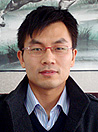 Kevin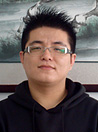 Johnny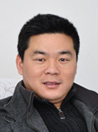 PeterShanghaiTel: +86-21-50458961Fax: +86-21-50458962E-mail: sales@kefidinc.comTel: + 86-371-67999255Fax: +86-371-67998980E-mail: david@kefidinc.comПродукцияГалереяМобильная дробилкана гусеничном ходуМобильная щековая дробилкаМобильная роторная дробилкаМобильная конусная дробилкаVSI мобильная дробилкаСтационарная дробилкащековая дробилкароторная дробилкаконусная дробилкаударная дробилкапроизводственная линияЛиния для производство щебняЛиния для производство пескамельницаVM вертикальная мельницаMTW трапецеидальная мельницаHGM мельница микропорошкаЕвропейская молотковая дробилкатрапецеидальная мельницаМельница высокого давленияшаровая мельницаМельница RaymondГрохот & Пескомойкавибрационный грохотСпиральная пескомойкаколесная пескомойкаПитатель & конвейерВибрационный питательленточный конвейерCrushingMobile Crushing PlantStationary Crushing PlantJaw CrusherImpact CrusherCone CrusherVSI CrusherAggregate Production LineGrinding MillVertical Grinding MillMTW Series Trapezoid MillMicro Powder MillTrapezium MillHigh Pressure MillRaymond MillBall MillEuropean Hammer MillScreening & WashingVibrating ScreenSand Washing MachineFeeding & ConveyingVibrating FeederBelt ConveyorDelivery of ProductsTechnologyWorkshopClients Visit and ExhibitonCorporate Culture